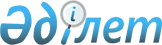 Об утверждении Правил обмена электронными информационными ресурсами между страхователем (застрахованным, выгодоприобретателем) и страховщиком, Правил уведомления о заключении договора страхования и требований к содержанию уведомления, Требований к программно-техническим средствам и интернет-ресурсам страховой (перестраховочной) организации, обеспечивающим заключение договоров страхования, обмен электронными информационными ресурсами между страхователем и страховщиком
					
			Утративший силу
			
			
		
					Постановление Правления Национального Банка Республики Казахстан от 29 октября 2018 года № 268. Зарегистрировано в Министерстве юстиции Республики Казахстан 29 ноября 2018 года № 17824. Утратило силу постановлением Правления Агентства Республики Казахстан по регулированию и развитию финансового рынка от 27 апреля 2020 года № 50.
      Сноска. Утратило силу постановлением Правления Агентства РК по регулированию и развитию финансового рынка от 27.04.2020 № 50 (вводится в действие по истечении двадцати одного календарного дня после дня его первого официального опубликования).

      Настоящее постановление вводится в действие с 1 января 2019 года.
      В соответствии с Законом Республики Казахстан от 18 декабря 2000 года "О страховой деятельности" Правление Национального Банка Республики Казахстан ПОСТАНОВЛЯЕТ:
      1. Утвердить: 
      1) Правила обмена электронными информационными ресурсами между страхователем (застрахованным, выгодоприобретателем) и страховщиком согласно приложению 1 к настоящему постановлению;
      2) Правила уведомления о заключении договора страхования и требований к содержанию уведомления согласно приложению 2 к настоящему постановлению;
      3) Требования к программно-техническим средствам и интернет-ресурсам страховой (перестраховочной) организации, обеспечивающим заключение договоров страхования, обмен электронными информационными ресурсами между страхователем и страховщиком согласно приложению 3 к настоящему постановлению.
      2. Департаменту регулирования небанковских финансовых организаций (Кошербаева А.М.) в установленном законодательством Республики Казахстан порядке обеспечить:
      1) совместно с Юридическим департаментом (Сарсенова Н.В.) государственную регистрацию настоящего постановления в Министерстве юстиции Республики Казахстан;
      2) в течение десяти календарных дней со дня государственной регистрации настоящего постановления его направление на казахском и русском языках в Республиканское государственное предприятие на праве хозяйственного ведения "Республиканский центр правовой информации" для официального опубликования и включения в Эталонный контрольный банк нормативных правовых актов Республики Казахстан;
      3) размещение настоящего постановления на официальном интернет - ресурсе Национального Банка Республики Казахстан после его официального опубликования;
      4) в течение десяти рабочих дней после государственной регистрации настоящего постановления представление в Юридический департамент сведений об исполнении мероприятий, предусмотренных подпунктами 2), 3) настоящего пункта и пунктом 3 настоящего постановления.
      3. Управлению по защите прав потребителей финансовых услуг и внешних коммуникаций (Терентьев А.Л.) обеспечить в течение десяти календарных дней после государственной регистрации настоящего постановления направление его копии на официальное опубликование в периодические печатные издания.
      4. Контроль за исполнением настоящего постановления возложить на заместителя Председателя Национального Банка Республики Казахстан Курманова Ж.Б.
      5. Настоящее постановление вводится в действие с 1 января 2019 года и подлежит официальному опубликованию. Правила обмена электронными информационными ресурсами между страхователем (застрахованным, выгодоприобретателем) и страховщиком
      1. Настоящие Правила обмена электронными информационными ресурсами между страхователем (застрахованным, выгодоприобретателем) и страховщиком (далее – Правила) разработаны в соответствии с Законом Республики Казахстан от 18 декабря 2000 года "О страховой деятельности" (далее – Закон) и определяют порядок обмена электронными информационными ресурсами между страхователем (застрахованным, выгодоприобретателем) и страховщиком.
      2. Обмен электронными информационными ресурсами осуществляется с использованием:
      интернет-ресурса страховщика и его мобильного приложения по обязательному и добровольному страхованию (далее – интернет-ресурс);
      или интернет-ресурса других организаций, являющихся партнерами страховщика на основании соответствующего соглашения по добровольному страхованию (далее – интернет-ресурс партнера).
      По соглашению между страхователем (туроператором в сфере выездного туризма) и страховщиком допускается передача информации, необходимой для заключения договора обязательного страхования туриста, посредством интеграции информационной системы страхователя, предназначенной для формирования и реализации туристского продукта, и интернет-ресурса страховщика.
      При этом не допускается оплата страховщиком страхователю вознаграждения за работы или услуги, связанные с заключением договоров обязательного страхования туриста и обеспечением или доработкой информационной системы страхователя, в том числе через третьих лиц.
      Сноска. Пункт 2 в редакции постановления Правления Национального Банка РК от 31.01.2019 № 16 (вводится в действие со дня его первого официального опубликования).


      3. Обмен электронными информационными ресурсами между страхователем (застрахованным, выгодоприобретателем) и страховщиком, осуществляется при обеспечении страховщиком:
      1) беспрепятственного круглосуточного доступа к интернет - ресурсу;
      2) размещения на интернет - ресурсе правил страхования (типовых условий страхования) по видам (классам) страхования;
      3) возможности создания персональной страницы страхователя на интернет - ресурсе (далее – личный кабинет страхователя);
      4) автоматизированной проверки заполненных страхователем полей в заявлении о заключении договора страхования (далее - заявление) на предмет их соответствия минимальному и максимальному количеству и формату букв, цифр или символов, необходимых для формирования заявления.
      В случае несоответствия содержимого полей в заявлении, интернет - ресурс страховщика уведомляет о необходимости проверки и корректировки страхователем несоответствующих полей в заявлении;
      5) отправки одноразового сообщения посредством сервиса текстовых коротких сообщений (далее – SMS - сообщение) с указанием одноразового пароля на указанный страхователем абонентский номер, предоставленного оператором сотовой связи (далее – абонентский номер), для подтверждения данного номера, за исключением случаев заключения договора страхования путем входа в личный кабинет страхователя;
      6) при заключении договора страхования с резидентами Республики Казахстан автоматизированной сверки в Единой базе данных по страхованию (далее – ЕСБД) сведений, указанных в заявлении, в том числе сведений о наличии льгот установленных пунктом 1 статьи 20 Закона Республики Казахстан от 1 июля 2003 года "Об обязательном страховании гражданско-правовой ответственности владельцев транспортных средств" (далее – льгота по обязательному страхованию ГПО владельцев транспортных средств), с данными из информационных систем государственных органов и подведомственных им организаций, интегрированных с информационной системой ЕСБД (далее – государственные базы данных).
      В случае отсутствия в государственных базах данных, данных, необходимых для заключения договора страхования, страховщик осуществляет сверку сведений, указанных в заявлении, с электронными или сканированными копиями документов, прикрепленными к заявлению;
      7) получения от ЕСБД информации о соответствии или несоответствии сведений, указанных в заявлении, с данными из государственных баз данных, с указанием несоответствующих полей.
      В случае получения от ЕСБД информации о несоответствии сведений, указанных в заявлении, с данными из государственных баз данных, интернет - ресурс страховщика уведомляет о необходимости проверки и корректировки несоответствующих сведений, указанных в заявлении;
      8) направления информации по заключенному договору страхования в ЕСБД и регистрации договора страхования в ЕСБД с присвоением ему уникального номера;
      9) незамедлительного отправления страхователю уведомления о заключении договора страхования с указанием присвоенного ЕСБД уникального номера договора страхования и иных сведений, указанных в пунктах 5 и 6 Правил уведомления о заключении договора страхования и требованиях к содержанию уведомления, утвержденных настоящим постановлением.
      4. При заключении договора страхования в электронной форме страховщик на своем интернет - ресурсе обеспечивает страхователю возможность:
      1) формирования заявления, которое содержит:
      для физического лица:
      фамилию, имя и отчество (при наличии);
      индивидуальный идентификационный номер (при наличии);
      юридический адрес и (или) место жительства; 
      дату выдачи, номер документа, удостоверяющего личность;
      признак резидентства (резидент или нерезидент Республики Казахстан);
      адрес электронной почты (при наличии);
      абонентский номер;
      отметку о наличии льгот, по обязательному страхованию ГПО владельцев транспортных средств;
      указание о застрахованном (выгодоприобретателе), если он не является страхователем по договору страхования;
      иные сведения, необходимые для заключения договора страхования в соответствии с законодательством Республики Казахстан о страховании и страховой деятельности;
      для юридического лица:
      полное наименование;
      бизнес-идентификационный номер (при наличии);
      место нахождения;
      код сектора экономики, вид экономической деятельности;
      информация о бенефициарных собственниках или первом руководителе;
      сведения о номере, дате выдачи лицензии (при страховании лицензируемых видов деятельности);
      адрес электронной почты (при наличии);
      абонентский номер;
      указание о застрахованном (выгодоприобретателе), если он не является страхователем по договору страхования;
      иные сведения, необходимые для заключения договора страхования в соответствии с законодательством Республики Казахстан о страховании и страховой деятельности. 
      Заявление страхователя (туроператора в сфере выездного туризма), помимо сведений, указанных в настоящем пункте, содержит абонентский номер застрахованного (туриста, выезжающего за рубеж);
      2) прикрепления электронных или сканированных копий документов, подтверждающих сведения, указанные страхователем в заявлении; 
      3) ознакомления с суммой страховой премии, а также с суммой страховой премии с учетом предоставляемой скидки и льготы по обязательному страхованию ГПО владельцев транспортных средств (при наличии);
      4) ознакомления с правилами страхования (типовыми условиями страхования) по выбранному страхователем страховому продукту до уплаты страховой премии;
      5) безналичной и наличной уплаты страховой премии, в том числе посредством выставления страховщиком счета на оплату, содержащего платежные реквизиты страховщика, номер счета, срок уплаты и порядок вступления договора страхования в силу.
      В случае отсутствия уплаты страховой премии в требуемый страховщиком срок, страховщик обеспечивает направление уведомления страхователю о не заключении договора страхования.
      В случае уплаты страховой премии в размере, меньшем, чем предусмотрено договором страхования, страховщик незамедлительно отправляет страхователю уведомление о необходимости уплаты недостающей части страховой премии в указанный страховщиком срок.
      В случае уплаты излишней суммы страховой премии страховщик обеспечивает ее возврат страхователю и направляет соответствующее уведомление;
      6) выбора способа уведомления страховщиком и ЕСБД страхователя о заключении договора страхования в соответствии с пунктами 2 и 3 Правил уведомления о заключении договора страхования и требований к содержанию уведомления, утвержденных настоящим постановлением;
      7) создания личного кабинета, содержащего информацию по всем заключенным ранее и (или) действующим договорам страхования в электронной форме в отношении каждого страхователя (застрахованного).
      5. Требования пунктов 3 и 4 Правил распространяются на договоры:
      обязательного страхования туриста;
      обязательного экологического страхования;
      обязательного страхования гражданско-правовой ответственности:
      частных нотариусов;
      аудиторских организаций;
      перевозчиков перед пассажирами;
      владельцев транспортных средств;
      владельцев объектов, деятельность которых связана с опасностью причинения вреда третьим лицам.
      Договоры обязательного страхования, указанные в части первой настоящего пункта заключаются на интернет - ресурсе страховщика.
      Договоры обязательного страхования работника от несчастных случаев при исполнении им трудовых (служебных) обязанностей, обязательного страхования в растениеводстве, добровольного страхования заключаются на интернет - ресурсе страховщика и (или) интернет - ресурсе партнера. 
      Требования пунктов 3 и 4 Правил, за исключением подпунктов 1), 3) , 6) и 7) пункта 3, подпункта 7) пункта 4 Правил, распространяются на договоры страхования, заключаемые на интернет - ресурсе партнера.
      6. В случае, предусмотренном абзацем вторым подпункта 6) пункта 3 Правил, страховщик не позднее следующего рабочего дня с даты загрузки страхователем электронных или сканированных копий документов на 
      интернет - ресурс страховщика или интернет - ресурс партнера обеспечивает направление уведомления:
      1) о необходимости уплаты страховой премии для заключения договора страхования со страхователем;
      2) о невозможности заключения договора страхования и необходимости корректировки сведений, указанных в заявлении страхователя;
      3) о необходимости повторной загрузки документов в срок, указанный страховщиком.
      Уведомление о невозможности заключения договора страхования и необходимости корректировки сведений направляется в случае несоответствия сведений, указанных в заявлении страхователя, с данными документов, предоставленных страхователем.
      Уведомление о необходимости повторной загрузки документов в срок, указанный страховщиком, направляется в случае невозможности сличения сведений, указанных в заявлении страхователя, с данными документов, предоставленных страхователем.
      7. Доступ к информации по заключенному договору страхования на интернет - ресурсе страховщика предоставляется путем ввода абонентского номера страхователя и (или) уникального номера договора страхования и иных данных по усмотрению страховщика.
       Действия, указанные в подпункте 4) пункта 4 статьи 15-2 Закона совершаются страхователем (застрахованным, выгодоприобретателем) посредством доступа к личному кабинету страхователя либо доступа к информации по заключенному договору страхования, предоставляемого в соответствии с частью первой настоящего пункта. 
      8. Страховщик при получении заявления об изменении сведений, переоформлении договора страхования проводит проверку и сверку содержащихся в заявлений сведений в соответствии с подпунктами 5), 6) и 7) пункта 3 Правил.
      9. Страховщик при получении заявления о досрочном расторжении договора страхования информирует страхователя о порядке досрочного расторжения договора страхования.
      10. По желанию страхователя (застрахованного, выгодоприобретателя) электронные или сканированные копии документов, необходимых для направления уведомления о наступлении страхового случая, проведения оценки размера причиненного вреда, осуществления страховой выплаты направляются страховщику путем их загрузки посредством интернет - ресурса страховщика или в личный кабинет страхователя.
      11. При недостаточности документов, подтверждающих факт наступления страхового случая и размер подлежащего возмещению страховщиком вреда, страховщик в течение 3 (трех) рабочих дней со дня их получения сообщает об этом с указанием полного перечня недостающих и (или) неправильно оформленных документов путем направления уведомления в виде электронного сообщения на адрес электронной почты (при наличии) и (или) в виде SMS-сообщения на указанный абонентский номер.
      12. Электронная справка с указанием полного перечня представленных документов и даты их принятия направляется заявителю на указанный им адрес электронной почты (при наличии) и (или) отображается в личном кабинете страхователя на интернет - ресурсе страховщика.  Правила уведомления о заключении договора страхования и требования к содержанию уведомления
      1. Настоящие Правила уведомления о заключении договора страхования и требования к содержанию уведомления разработаны в соответствии с Законом Республики Казахстан от 18 декабря 2000 года "О страховой деятельности" и определяют порядок уведомления о заключении договора страхования и требования к содержанию уведомления.
      2. Уведомление страховой организации (далее – страховщик) о заключении договора страхования направляется страхователю:
      1) в виде сообщения посредством сервиса текстовых коротких сообщений (далее – SMS-сообщение) на указанный страхователем абонентский номер, предоставленный оператором сотовой связи (далее – абонентский номер);
      2) в виде электронного сообщения на указанный страхователем адрес электронной почты (при наличии);
      3) иным способом предлагаемым страховщиком.
      3. Уведомление Единой базы данных по страхованию (далее – ЕСБД) о заключении договора страхования направляется страхователю в виде:
      1) SMS-сообщения на указанный страхователем абонентский номер;
      2) электронного сообщения на указанный страхователем адрес электронной почты (при наличии).
      4. Страхователь имеет возможность выбрать один или несколько из указанных в пунктах 2 и 3 способов направления уведомления.
      5. По договору обязательного страхования туриста уведомления страховщика и ЕСБД о его заключении направляются застрахованному (туристу, выезжающему за рубеж) на указанные страхователем (туроператором в сфере выездного туризма) абонентский номер и (или) адрес электронной почты застрахованного (при наличии). 
      6. Уведомление страховщика о заключении договора страхования в виде SMS-сообщения содержит: 
      для страхователя - физического лица: 
      фамилию и инициалы страхователя;
      срок действия договора страхования;
      регистрационный номер транспортного средства (по обязательному страхованию гражданско-правовой ответственности владельцев транспортных средств);
      для застрахованного по обязательному страхованию туриста: 
      фамилию и инициалы застрахованных лиц;
      срок действия договора страхования;
      территорию страхования;
      для страхователя - юридического лица:
      наименование страхователя;
      срок действия договора страхования;
      регистрационный номер транспортного средства (по обязательному страхованию гражданско-правовой ответственности владельцев транспортных средств). 
      7. Уведомление страховщика о заключении договора страхования в виде электронного сообщения содержит:
      для страхователя – физического лица: 
      фамилию, имя и отчество (при наличии) страхователя (застрахованных);
      уникальный номер договора страхования, присвоенный ЕСБД;
      срок действия договора страхования;
      основные условия страхования (размер страховой премии, страховые лимиты, объект страхования);
      порядок действий страхователя (застрахованного) в случае наступления страхового случая;
      порядок подачи заявления на страховую выплату;
      иные сведения по договору страхования по усмотрению страховщика;
      для застрахованного по обязательному страхованию туриста:
      фамилию, имя и отчество (при наличии) застрахованного (застрахованных);
      уникальный номер договора страхования, присвоенный ЕСБД;
      срок действия договора страхования;
      территорию страхования;
      основные условия страхования (размер страховой премии, страховые лимиты, объект страхования);
      порядок действий страхователя (застрахованного) в случае наступления страхового случая;
      порядок подачи заявления на страховую выплату;
      иные сведения по договору страхования по усмотрению страховщика;
      для страхователя – юридического лица:
      наименование страхователя;
      уникальный номер договора страхования; 
      срок действия договора страхования;
      основные условия страхования (размер страховой премии, страховые лимиты, объект страхования); 
      порядок действий страхователя (застрахованного) в случае наступления страхового случая;
      порядок подачи заявления на страховую выплату.
      Иные сведения по договору страхования, не указанные в уведомлении страховщика о заключении договора страхования, направляются посредством отображения активной гиперссылки на интернет - ресурс страховщика. 
      8. Уведомление ЕСБД о заключении договора страхования, направляемое в виде SMS-сообщения, электронного сообщения на указанный страхователем адрес электронной почты (при наличии) содержит:
      краткое наименование страховщика;
      уникальный номер договора;
      адрес интернет - ресурса ЕСБД.  Требования к программно-техническим средствам и интернет - ресурсам страховой (перестраховочной) организации, обеспечивающим заключение договоров страхования, обмен электронными информационными ресурсами между страхователем и страховщиком
      1. Настоящие Требования к программно-техническим средствам и интернет - ресурсам страховой (перестраховочной) организации, обеспечивающим заключение договоров страхования, обмен электронными информационными ресурсами между страхователем и страховщиком разработаны в соответствии с Законом Республики Казахстан от 18 декабря 2000 года "О страховой деятельности" (далее – Закон) и определяют требования к программно-техническим средствам и интернет - ресурсам страховой (перестраховочной) организации (далее - страховщик), обеспечивающим заключение договоров страхования, обмен электронными информационными ресурсами между страхователем и страховщиком.
      2. Страховщик поддерживает постоянную работоспособность и обеспечивает бесперебойное функционирование своих программно-технических средств и интернет - ресурсов, обеспечивающих заключение договоров страхования, обмен электронными информационными ресурсами между страхователем и страховщиком.
      3. Программно-технические средства страховщика обеспечивают:
      возможность перехода на интернет - ресурс Единой базы данных по страхованию (далее – ЕСБД) для проверки страхователем информации по договору страхования через информационную систему ЕСБД;
      хранение договора страхования в электронной форме с обеспечением круглосуточного доступа к нему для страхователя на интернет - ресурсе страховщика;
      возможность совершения действий, указанных в подпункте 4) пункта 4 статьи 15-2 Закона;
      непрерывную регистрацию и сохранение в течение одного года следующей информации в электронной форме о действиях страхователя (лиц, имеющих намерение заключить договор) и страховщика, выполняемых с использованием данного интернет - ресурса, и совершаемых после заполнения страхователем заявления на заключение договора страхования:
      порядковый номер записи действия в автоматизированной системе, программном обеспечении;
      дата (день, месяц, год) и время (часы, минуты, секунды) осуществления действия;
      набор символов, присвоенный лицу, выполняющему действия на интернет - ресурсе, и позволяющий идентифицировать его в автоматизированной системе, программном обеспечении;
      код, соответствующий выполняемому действию;
      идентификационная информация (IP адрес), с которого осуществлен доступ к интернет - ресурсу;
      информация, передаваемая страхователем посредством интернет - ресурса страховщика, в том числе файлы и документы, загруженные страхователем (застрахованным, выгодоприобретателем);
      идентификационная информация об ошибках в автоматизированной системе, программном обеспечении интернет - ресурса.
      4. В случае принятия уполномоченным органом по регулированию, контролю и надзору финансового рынка и финансовых организаций решения о приостановлении или лишении лицензии страховщика:
      приостанавливается (прекращается) взаимодействие ЕСБД с информационными системами страховщика, необходимое для заключения договора страхования по соответствующему классу страхования;
       страховщик размещает на интернет - ресурсе информацию о невозможности заключения договоров страхования с указанием причины и приостанавливает (прекращает) работу интернет – ресурсов. 
					© 2012. РГП на ПХВ «Институт законодательства и правовой информации Республики Казахстан» Министерства юстиции Республики Казахстан
				
      Председатель Национального Банка 

Д. Акишев
Приложение 1
к постановлению Правления
Национального Банка
Республики Казахстан
от 29 октября 2018 года № 268Приложение 2
к постановлению Правления
Национального Банка
Республики Казахстан
от 29 октября 2018 года № 268Приложение 3
к постановлению Правления
Национального Банка
Республики Казахстан
от 29 октября 2018 года № 268